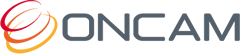 Oncam is a global technology company that delivers effective and intelligent video and video-based analytic and business intelligence solutions for our global customers. As a pioneer of 360-degree video technology and with over 10 years’ experience, Oncam understands the need to intelligently integrate the business process with technology to create modern, scalable solutions. Oncam is part of Oncam Technologies and operates in multiple sectors across a diverse range of countries.For additional information, contact: 	Oncam Global Ltd.	Building 4, Chiswick Park	566 Chiswick High Road	London, W4 5YE	United Kingdom	Phone: + 44 (0) 20 7371 6640	Web: www.oncamgrandeye.com	E-mail: support@oncamgrandeye.com360o 5 MEGAPIXEL MINI OUTDOOR VIDEO CAMERADIVISION 28 – ELECTRONIC SAFETY AND SECURITYNotes to Specifier1.  Where several alternative parameters or specifications exist, or where the specifier has the option of inserting text, such choices are presented in <bold text>. The normal default is presented in [bracketed bold text].2.  Explanatory notes and comments are presented in colored text.Important Note to Security Systems SpecifiersCSI MasterFormat 2016 incorporates numerous significant changes affecting electronic safety and security since MasterFormat 2014. This document is written to provide flexibility in using either format, although adoption of MasterFormat 2016 is encouraged. The following is a guide to the MasterFormat numbers relevant to the product referenced in this specification.Primary Specification AreaMasterFormat 2014:28 20 00 	Electronic Surveillance28 23 00 	Video Surveillance	28 23 29	Video Surveillance Remote Devices and SensorsMasterFormat 2016:	28 20 00	Video Surveillance	28 21 00	Surveillance Cameras	28 21 13	IP Cameras	28 21 13.11	Panoramic IP CamerasRelated RequirementsMasterFormat 2014:	27 20 00 	Data Communications 	28 23 13 	Video Surveillance Control and Management Systems	28 23 16 	Video Surveillance Monitoring and Supervisory Interfaces	28 23 19 	Digital Video Recorders and Analog Recording Devices	28 23 23	 Video Surveillance Systems InfrastructureMasterFormat 2016	27 15 01.13	Video Surveillance Communications Conductors and Cables 	27 20 00 	Data Communications 	28 05 07.21	PoE Power Sources for Electronic Safety and Security 	28 05 11	Cyber Requirements for Electronic Safety and Security 	28 05 19	Storage Appliances for Electronic Safety and Security 	28 05 19.15	Network Video Recorders 	28 05 33	Safety and Security Network Communications Equipment 	28 23 00	Video Management System360o 5 MEGAPIXEL MINI OUTDOOR VIDEO CAMERA  GENERALSUMMARYSection includes a 5 megapixel (MP) IP mini outdoor video camera providing 360 degree video surveillance with no moving parts.Product - A low profile, 4.7 inch diameter x 2.6 inch depth, 5 MP outdoor video camera. Employs one 2592H x 1944V image sensor, capable of providing 360 degree surveillance with no moving parts in light conditions down to 0.2 lux at 50 IRE.Related RequirementsRefer to MasterFormat notes at the beginning of this document to select requirements specific to the MasterFormat version being used in the specification.REFERENCESAbbreviationsAPI – Application Programming InterfaceARP – Address Resolution ProtocolAWB  - Automatic White BalanceDHCP - Dynamic Host Configuration ProtocolDNS - Domain Name Serverfps - frames per secondFTP - File Transfer ProtocolGOP – Group of PicturesGUI – Graphical User InterfaceHTTP - Hypertext Transfer ProtocolHTTPS – Secure Hypertext Transfer ProtocolICMP – Internet Control Message ProtocolIGMP - Internet Group Management ProtocolIP - Internet ProtocolJPEG - Joint Photographic Experts GroupMJPEG - Motion JPEGMP - MegapixelMPEG - Moving Pictures Experts GroupNTP - Network Time ProtocolPoE - Power over EthernetRTP - Real-Time Transport ProtocolRTSP - Real-Time Streaming ProtocolSDK -  Software Development KitSMTP - Simple Mail Transfer ProtocolTCP - Transmission Control ProtocolUDP - User Datagram ProtocolUPnP - Universal Plug and PlayVCam – Virtual CameraVMS - Video Management SystemWDR – Wide Dynamic RangeReference StandardsNetworkIEEE 802.3 Ethernet StandardsIEEE 802.1x – Port-based authenticationVideoISO / IEC 14496 –10, MPEG-4 Part 10 ( ITU H.264)ISO / IEC 10918 – JPEG ONVIF – Profile SPSIAEmissionsFCC-47 CFR Part 15 Subpart B, Class AANSI C63.4-2014CEEN 55032:2015/AC:2016-07, AS/NZS CISPR 32:2015/COR1:2016, Class A Conducted and Radiated PowerEN 61000-3-2:2014, Harmonic Current EmissionsEN 61000-3-3:2013 Voltage Fluctuations and FlickerICES-003, Issue 6-2016EN 55024 2010+A1:2015 & CISPR 24:2010+A1:2015EnvironmentalBS EN 60529 – Degrees of Protection Provided by Enclosures – IP66BS EN 62262 - Degrees of protection provided by enclosures for electrical equipment against external mechanical impacts – IK10EN 50155:2007 – Covers electronic equipment used on rolling stock for railway applications. The standard covers aspects of this electronic equipment, including temperature, humidity, shock, vibration, and other parametersSafetyUnderwriters Laboratories (UL) and cUL 60950, UL/IEC 62368-1 – Information Technology EquipmentEN 45545: Railway Applications – Fire Protection on Railway VehiclesDefinitionsDewarping – A process in which an image or set of images is rendered in a flat plane with spatial distortions corrected by a curvilinear type algorithm to create a normal appearance.Virtual Camera (VCam) – An image stream which is the result of taking a selected portion of a camera’s field of view and presenting it as if it were a single camera dedicated to that view.SUBMITTALSProduct DataManufacturer’s printed or electronic data sheetsManufacturer’s installation and operation manualsWarranty documentationQUALIFICATIONSManufacturer shall have a minimum of five years’ experience in producing IP video equipment.Installers shall be trained and authorized by the Manufacturer to install, integrate, test, and commission the system.DELIVERY, STORAGE AND HANDLINGDeliver the camera in the manufacturer’s original, unopened, undamaged container with identification labels intact.Store the camera in a temperature controlled environment protected from mechanical and environmental conditions as designated by the manufacturer.WARRANTY AND SUPPORTManufacturer shall provide a limited  5 year warranty for the product to be free of defects in material and workmanship.END OF SECTIONPRODUCTSEQUIPMENTManufacturer: 	Oncam Global Ltd.Building 4, Chiswick Park566 Chiswick High RoadLondon, W4 5YEUnited KingdomPhone:  + 44 (0) 20 7371 6640Web: www.oncamgrandeye.comE-mail: support@oncamgrandeye.comModelM12 Connector		EVO-05-LMM (White)RJ45 Connector	EVO-05-LMD (White)Alternates: 		NoneGENERAL DESCRIPTIONThe 360o 5 MP mini outdoor video camera (“360 degree camera”) shall have no moving parts and be capable of providing 360 degree surveillance with no blind spots.The 360 degree camera shall possess the following primary characteristics:employ a single image sensor capable of providing 2592H x 1944V resolutionprovide dewarping software to convert the spherical video image into a continuous flat viewH.264 and MJPEG compression30fps for 1MP and ¼MP resolution, 15fps for 2MP resolution, 10fps for 4MP full resolutionUnicast support for up to 20 simultaneous users depending on the resolution settingsMulticast supported for all H.264 camera streams0.2 lux minimum illumination, providing clarity in low light10x zoom with Oncam 3D client-side dewarping software10 configurable privacy regions8 polygonal Video Motion Detection regionsbuilt-in microSD card slot. Supports cards up to 128 GB capacity. Speed class 10 or higher requiredvideo file transfer by FTPimage snapshot transferred by emailoperate on an embedded Linux platforminclude a built-in web serverPoE (IEEE standard 802.3af) poweredIP66 and IK10+ ratedEN50155 / EN45545 transport certificationVIDEOImagerSensor:	 5 MP, Array Format 2592H x 1944V = 5,038,848 pixels and 1/2.5-Inch CMOS SensorMinimum illumination:	0.2 lux (50 IRE, F/2.0)Scanning:		 ProgressiveImage Control SettingsAutomatic white balance (AWB): 	2,500K to 8,000K (approximately)Privacy zone definition: 		10 configurable zonesWide Dynamic Range (WDR):	Electronic WDR 60dBBrightnessContrastSaturationExposure compensationCompression – image quality 	Multi-levels of compression and frame rate adjustmentLens:	185o fixed, F/2.0Angle of view:	180o horizontal, 168o vertical (hemispherical)Video Streams The 360 degree camera shall support three configurable video streams, two of which can be streamed concurrently, whose properties are detailed in Attachment A.Available compression types:H.264, available in 2 streamsMJPEG, available in 1 streamAvailable resolutions:	H.264 compression2144 x 1944 (4 MP)1488 x 1360 (2 MP)1056 x 960 (1 MP)528 x 480 (1/4 MP)MJPEG compression2144 x 1944 (4 MP)1488 x 1360 (2 MP)1056 x 960 (1 MP)528 x 480 (1/4 MP)Bit rateRange:	0.8 Mbps – 5 Mbps (Constant Bit Rate)H.264 options:	Constant Bit RateVariable Bit RateCapped Variable Bit Rate GOP lengthMaximum frames per secondMJPEG options:maximum frames per secondqualityFrame rate:	0 – 30 fpsPresentation:	Three configurable video streams in the form of fisheye views (one of which shall be MJPEG)Video streams shall support ONVIF profile S.Video ViewingVideo and snapshots shall be capable of being accessed through the following means:JPEG images accessible through a web browserVideo streaming through an available media playerONVIF driverStorage and RecordingThe 360 degree camera shall have the facility for onboard microSD card storage.Compatible with ONVIF Profile G (Recording)Video MotionVideo motion analytics shall be pre-loaded in the 360 degree camera.The 360 degree camera shall have the ability to detect motion within up to 8 user defined polygonal areas of the video image.Pan Tilt Zoom (PTZ) Functionality - The 360 degree camera shall support 10x digital zoom with Oncam 3D client side dewarping software.ADDITIONAL FEATURESEvent management – The 360 degree camera shall perform selected response actions when triggered  by selected inputs as follows:Response actions:FTP file transfere-mail via SMTPlocal recordingTrigger inputs:motion in a pre-defined areaHTTP eventnetwork connection lostIntegrations – The 360 degree camera shall have available an API and an SDK to support integrations with third party manufacturers, including VMS and network storage providers.NETWORKConnectivity: 100BASE-TX Ethernet with [RJ-45] <M12 socket> flying lead.Protocols supportedTransmission Control Protocol (TCP), Internet Protocol (IP) v4, User Datagram Protocol (UDP)Configuration: Dynamic Host Configuration Protocol (DHCP)Web services: Hypertext Transfer Protocol (HTTP)Network services: Domain Name System (DNS), Network Time Protocol (NTP), Internet Control Message Protocol (ICMP), Universal Plug and Play (UPnP)Media: Real-Time Transport Protocol (RTP), Real-Time Streaming Protocol (RTSP)Multicast: Internet Group Management Protocol (IGMP)Notifications: File Transfer Protocol (FTP), Simple Mail Transfer Protocol (SMTP), Simple Network Management Protocol v2 or v3 (SNMP)Unicast - The 360 degree camera shall support 20 simultaneous users of independent streams.Multicast – The 360 degree camera shall support multicast for  all H.264 camera streams.SecurityThe 360 degree camera shall have a user configurable password feature.IEEE 802.1x AuthenticationCAMERA SOFTWAREWeb Server - The 360 degree camera shall have a built in web server which supports browser-based configuration of the camera. The camera’s web server shall allow access to camera information and all primary software functions to include:Image settingsNetwork settingsUser privilege levels minimum number of privilege levels:	3Alarm settings, triggers, and actionsTriggers:	motionnetwork connection lostActions:Email (SMTP)FTP file transferRecords to microSD cardCamera settingsFrames per secondQualityBit rate controlCompression settingsClock settingsVideo stream settingsResolutionCompressionmicroSD card recording settingsMaintenanceFactory resetReboot CameraImage regionsPrivacy zonesMotion detection zonesThe camera’s web server shall support up to 20 clients simultaneously over the network.Setup and Maintenance - The Manufacturer shall offer a setup and maintenance software tool to implement the following actions:Scan local network to discover compatible camerasRemotely change and configure camera settings, including network settingsRemotely import or export network settingsUpgrade camera firmwareRemotely send commands to cameraSend configuration settings to multiple camerasDiagnosticsThe 360 degree camera shall have a self-monitoring function which automatically resets the camera in the event of malfunction.The 360 degree camera shall have a diagnostics tool to test hardware functionality, accumulate statistics, and diagnose hardware faults.The 360 degree camera’s microSD card shall allow the creation and storage of a boot-up function for diagnostics and fault finding.ELECTRICALPowerPoE:			IEEE 802.3afPower Consumption:	4.13 W maximum	Connector (Ethernet and PoE):	[RJ-45] <M12 socket> connector through 1 m (3 foot) flying leadMECHANICAL AND ENVIRONMENTALHousing Material: 		Aluminum with polymer bubble Dimensions:  		4.7 x 2.6 in (119 x 65 mm) TemperatureOperating and storage: -40° C to 55° C (-40° F to 131° F)Storage:		-40° C to 55° C (-40° F to 131° F)Relative Humidity:		Up to 98% non-condensingEnvironmental Rating:	IP66Impact Rating:		IK10+ACCESSORIESThe Manufacturer shall offer accessories to enable the following types of mounting:PendantPoleWallCornerEND OF SECTION   EXECUTIONINSTALLERSContractor personnel shall comply with all applicable state and local licensing requirements.PREPARATIONThe network design and configuration shall be verified for compatibility and performance with the camera(s). Network configuration shall be tested and qualified by the Contractor prior to camera installation.Before permanent installation of the system, the Contractor shall test the system in conditions simulating the final installed environmentA report indicating successful test results shall be produced.INSTALLATIONContractor personnel shall follow all Manufacturer published installation instructions and guidelines.The 360 degree camera shall not be deployed in air handling spaces.Contractor shall insure that the camera shall contain the latest revision of Manufacturer firmware.STORAGEThe 360 degree camera hardware shall be stored in an environment where temperature and humidity are in the range specified by the Manufacturer.ATTACHMENTSVideo Stream PropertiesEND OF SECTIONAttachment AVideo Stream Properties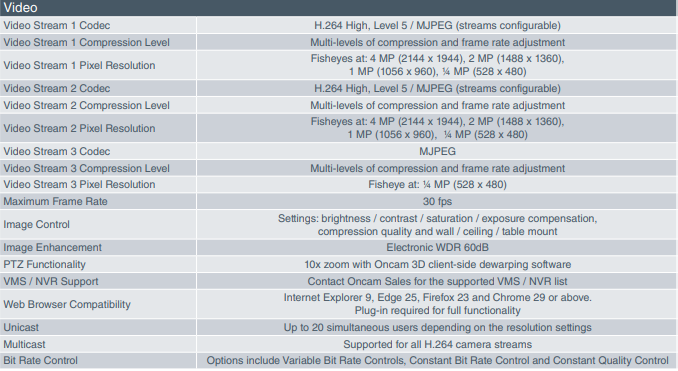 